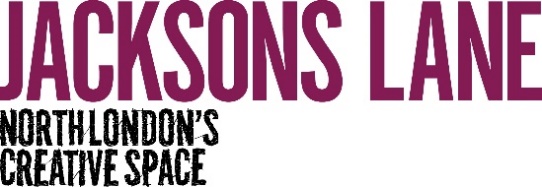 Application FormPlease complete this form either digitally or black / blue penWhen completed, please return to Jacksons Lane, 269A Archway Road, London, N6 5AA or email to recruitment@jacksonslane.org.ukEducation (please start with the most recent)Other relevant professional qualifications or trainingPlease outline your IT skillsEmployment History (Starting with your current or most recent employment)Please detail your complete work history and all time taken for career breaks including sabbaticals, studies, parenting, etc. 

Please continue onto an additional sheet, if necessaryPlease provide two referees (One of which must be your current or most recent employer.)We will only contact your referees if your application is successful.When completed, please return to Jacksons Lane, 269a Archway Road, London N6 5AA or email to recruitment@jacksonslane.org.uk, along with a completed Equal Opportunities form. For  use only                       Date received:        		                      Application No.                 Interview:                                      Letter sent:Position applied for:  First name/s:Surname/Family Name: Address: Telephone No. (home)  Telephone No. (mobile) Email Address: Date of Birth: National Insurance Number:Do you require a permit to work in the UK? If yes please provide details, including expiry.Do you hold any unspent criminal convictions? If yes please give detail. Name of Institution
(University/College/School)Dates AttendedExaminations passed / gradesName of Qualification/TrainingDate AchievedSoftwareCompetence (basic, intermediate or advanced)Name of Current or most recent Employer Position and main responsibilitiesDates EmployedCurrent SalaryReason for LeavingNotice periodName of Previous EmployerPosition and main responsibilitiesDates EmployedSalary Reason for LeavingName of Previous EmployerPosition and main responsibilitiesDates EmployedSalaryReason for LeavingName of Previous EmployerPosition and main responsibilitiesDates EmployedSalaryReason for LeavingName of Previous EmployerPosition and main responsibilitiesDates EmployedSalaryReason for LeavingWhy are you interested in this position?Tell us why you think your experience and qualifications make you suitable for this post. Please relate your response to the requirements of the person specification. (Maximum two pages)Name: Company: Position:  Address: Telephone No. Email: Relationship to you:Name: Company: Position:  Address: Telephone No. Email: Relationship to you:I certify that, to the best of my knowledge, the information I have provided is true and complete and can be treated as part of any subsequent contract. Any false statement of omission may be sufficient cause for rejection, for a contract to be invalidated or for the employee to be subject to disciplinary action up to and including dismissal. We will require evidence of unrestricted eligibility to work in the UK subject to Border and Immigration agency regulations before an appointment can be made.I certify that, to the best of my knowledge, the information I have provided is true and complete and can be treated as part of any subsequent contract. Any false statement of omission may be sufficient cause for rejection, for a contract to be invalidated or for the employee to be subject to disciplinary action up to and including dismissal. We will require evidence of unrestricted eligibility to work in the UK subject to Border and Immigration agency regulations before an appointment can be made.Signature of applicantDate